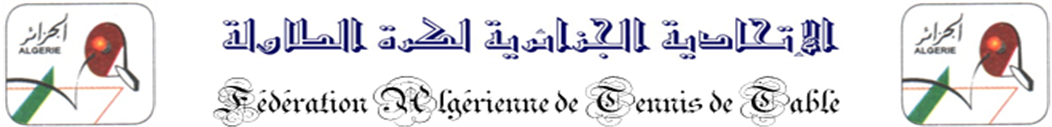 Liste des Athlètes Garçons(Quota DTN)Nature de Compétition : 4ème Open  National de Kabylie Date : 11 et 12 Décembre 2015.  Lieu : Salle OMS Tazrout – Tizi OuzouCatégorie : - 13ans LISTE DES ATHLETES FILLES(Quota DTN)Nature de Compétition : 4ème Open  National de Kabylie Date : 11 et 12 Décembre 2015.  Lieu : Salle OMS Tazrout Catégorie : - 13ansN°Nom     &    PrénomClubsLigues01MEZIANI         NassimO.S.A.Boumerdes02KESSACI          Billel A.C.BBoumerdes03ALLICHE          ZakariaKALLAASetif04CHERBAL        YasserBOUGAASetif05BELLABES       MezianeO.S.ATizi-Ouzou06GHAZALA       AbderahmaneATTAFAin defla07MEKAOURI     OussamaATTAFAin Defla08BECHENI         Tayeb     N.R.C.L.S Ouargla09OUSTANI         AmjedC.R.A.PAlger10BOURIJI            Mohamed U.S.M.M.HTipaza11CHANDERLI     AmirA.J.S.KConstantine12BELAHCENE     ZakariaU.S.M.M.HTipaza13BELAHCENE     AbdelwahabU.S.M.M.HTipaza14TOUMI             MohamedN.R.ZAlger15MEDJANI          AkramA.S.R.KConstantine16BOUKHANFOUS     BachirA.S.R.KConstantine17MOATI               Allah   IlliasS.A.F.A Sidi Bellabes18ANNAN            ImadA.C.BBoumerdes19MALOUM         MohamedN.R.W.AAlger20AMALLAL         Mohamed A.C.BBoumerdesN°Nom     &    PrénomClubsLigues01GOUASMI             MeriemWIFAKAin Defla02TAHMI                 HadjerA.C.BBoumerdes03MERZOUG           ChaimaA.S.R.KConstantine04BOUAMER          FerielA.C.BBoumerdes05NAILI                     TakwaA.C.BBoumerdes06SEDDIKI               FerielC.A.S.A.M.Alger07BELYACINE          MeriemN.R.Z.Alger08ZAOUI                  BesmelaA.S.R.K.Constantine09MEZIANI                LinaO.S.A.Tizi-Ouzou10KESSACI                 AminaA.C.BBoumerdes11AMAIR                    RaniaJ.S.T.T.Mostaghanem12KADI                      MouniraJ.S.T.T.Mostaghanem13LEZOUM               DinaO.S.D.Alger14MERROUCHE        HadilA.S.F.ABlida15SENHADJI             HindA.F.A.JSidi Bellabes16METABTENE         FerielA.F.A.JSidi Bellabes17MERAHI                 LamisA.S.R.K.Constantine18BENBRAHIM         AmaniN.R.C.L.S.Ouargla19DAKFALI                FellaA.S.F.ABlida20BAKIRI                  NourW.I.F.A.KhemisAin Defla